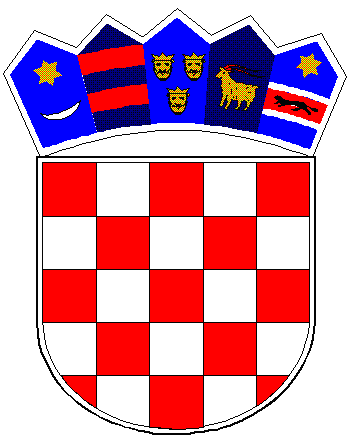            REPUBLIKA  HRVATSKAKRAPINSKO-ZAGORSKA ŽUPANIJA              GRAD PREGRADA              GRADONAČELNIKKlasa: 022-05/16-01/62Urbroj: 2214/01-02-16-1Pregrada, 31.12.2016. godine	Na temelju članka 11., stavka 5. i stavka 6. Zakona o pravu na pristup informacijama („Narodne novine“ broj 25/13 i 85/15) i članka 52. Statuta Grada Pregrade (Službeni glasnik KZŽ, br. 06/13, 17/13), Gradonačelnik Grada Pregrade donosiPlan savjetovanja s javnošću u 2017. godiniI.Grad Pregrada donosi ovaj Plan savjetovanja s javnošću u 2017. godini ( u daljnjem tekstu: „Plan“), a koji sadrži podatke o nazivu akta za koji se provodi savjetovanje, nositelju izrade nacrta prijedloga akta, očekivanom vremenu donošenja akta, okvirnom vremenu provedbe internetskog savjetovanja, ostalim predviđenim načinima provedbe savjetovanja/ očekivano vrijeme (javne rasprave, distribucija nacrta propisa zainteresiranoj javnosti elektroničkom poštom, sudjelovanje u radnim skupinama i drugo) te donositelju akta, i to kako slijedi:II.	Zadužuju se upravni odjeli Grada Pregrade za provođenje savjetovanja s javnošću sukladno odredbama Zakona o pravu na pristup informacijama (NN 25/13, 85/15), Priručnika za provedbu savjetovanja s javnošću za jedinice lokalne i područne (regionalne) samouprave, od 2016. godine, Kodeksa savjetovanja sa zainteresiranom javnošću u postupcima donošenja općih akata Grada Pregrade (Službeni glasnik KZŽ, br. 32/14).III.	Ovaj Plan objavit će se na internetskim stranicama Grada Pregrade www.pregrada.hr .GradonačelnikMarko Vešligaj. dipl.oec.Plan savjetovanja s javnošću u 2017. godiniPlan savjetovanja s javnošću u 2017. godiniPlan savjetovanja s javnošću u 2017. godiniPlan savjetovanja s javnošću u 2017. godiniPlan savjetovanja s javnošću u 2017. godiniPlan savjetovanja s javnošću u 2017. godiniPlan savjetovanja s javnošću u 2017. godiniRedni brojNaziv akta ili dokumentaNositelj izrade nacrta prijedloga aktaOčekivano vrijeme donošenjaOkvirno vrijeme provedbe internetskog savjetovanjaOstali predviđeni načini provedbe savjetovanja/ očekivano vrijemeDonositelj akta1.Strategija upravljanja i raspolaganja nekretninama u vlasništvu Grada PregradeUpravni odjel za opće poslove i društvene djelatnostiI. tromjesečje 2017.15 danaRadna skupina/ internetsko savjetovanjeGradsko vijeće Grada Pregrade2. Odluka o uvjetima i kriterijima korištenja javnih površina na području grada PregradeUpravni odjel za opće poslove i društvene djelatnostiIII. tromjesečje30 danaNEGradsko vijeće Grada Pregrade3. Odluka o lokalnim porezimaUpravni odjel za opće poslove i društvene djelatnosti, Upravni odjel za financije i gospodarstvoII. tromjesečje30 danaNEGradsko vijeće Grada Pregrade4. Odluka o porezu na nekretnineUpravni odjel za opće poslove i društvene djelatnosti, Upravni odjel za financije i gospodarstvoIV. tromjesečje30 danaNEGradsko vijeće Grada Pregrade5. Analiza stanja sustava civilne zaštite na području grada Pregrade za 2017. godinuUpravni odjel za opće poslove i društvene djelatnostiIV. tromjesečje30 danaNEGradsko vijeće Grada Pregrade6.Plan razvoja sustava civilne zaštite na području grada Pregrade za 2018. godinuUpravni odjel za opće poslove i društvene djelatnostiIV. tromjesečje30 danaNEGradsko vijeće Grada Pregrade7. Proračun Grada Pregrade za 2018. godinu i Projekcije za 2019. i 2020. godinuUpravni odjel za financije i gospodarstvoIV. tromjesečje30 danaJavna tribina/ internetsko savjetovanjeGradsko vijeće Grada Pregrade8. Odluka o izvršenju Proračuna Grada Pregrade za 2018. godinuUpravni odjel za financije i gospodarstvoIV. tromjesečje30 danaNEGradsko vijeće Grada Pregrade